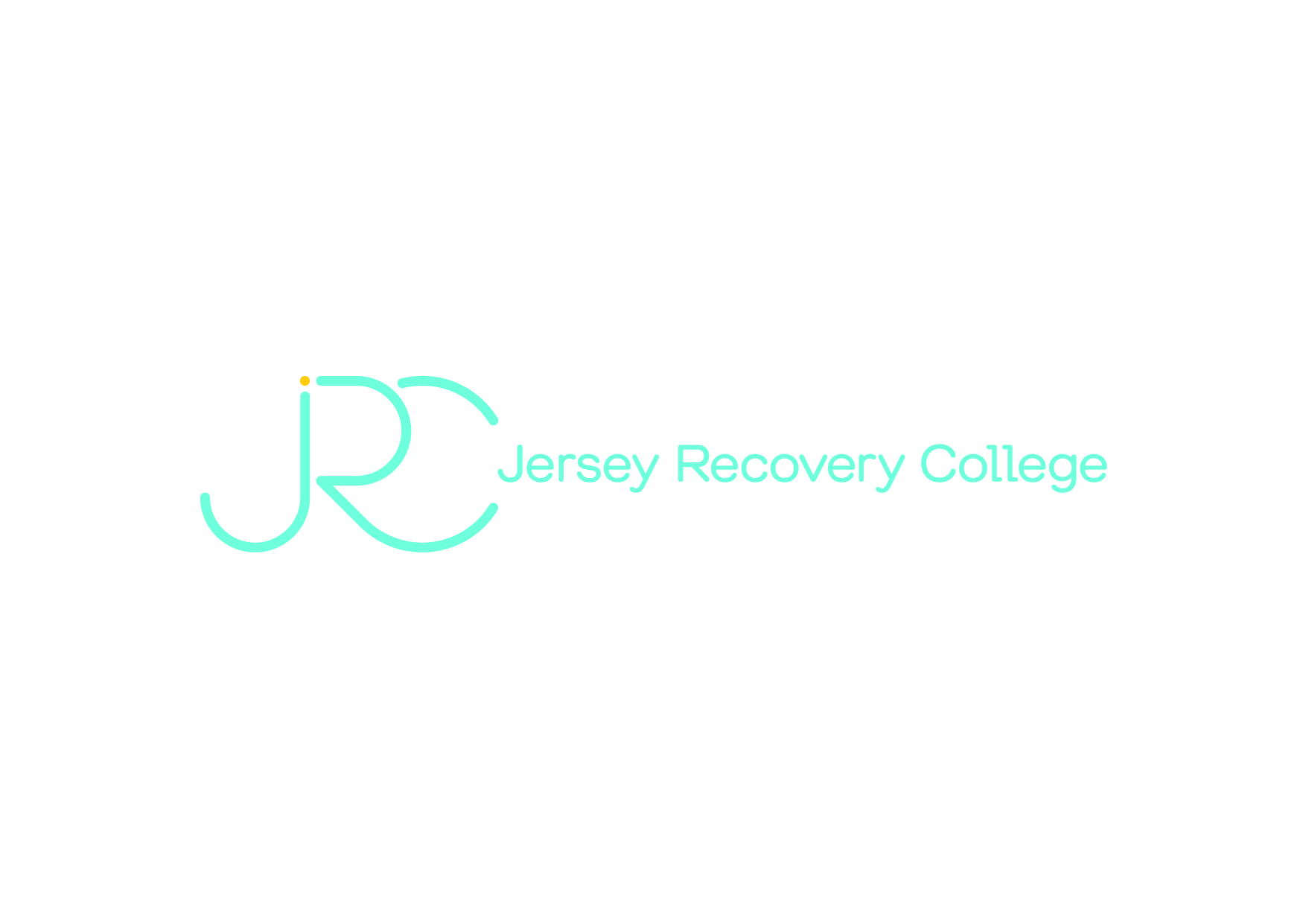 Emails: If you have given us an email address we would like, occasionally, to share with you our latest Prospectus, news on new courses and other opportunities and development we feel may be of interest or benefit to you.  In order to comply with data protection law we need your consent to do this.  Please tick one of the following:      Yes, I am happy to receive emails from Jersey Recovery College; or       No, I do not want to receive emails from Jersey Recovery College (apart from course confirmations)      I confirm I am over 18 years oldReturning your application form: Please complete and return to Jersey Recovery College, Lincoln Chambers, 31 Broad Street, St Helier. JE2 3RR or by email to hello@recovery.je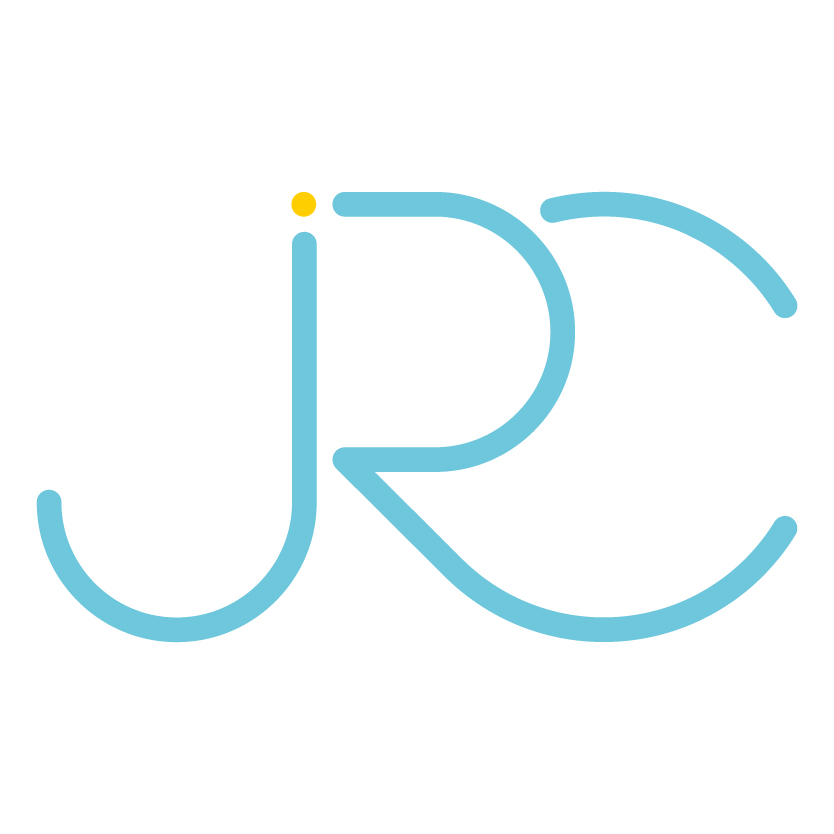 Jersey Recovery College Student CharterJersey Recovery College (JRC) provides a range of educational courses for people experiencing a mental health difficulty, for those supporting or caring for someone with a mental health difficulty and the professionals who support them. Everyone who attends our College is a student regardless of what brings them through our doors. We aim to assist people in developing knowledge and practical skills to aid recovery, enhance knowledge and to manage and maintain their mental health and wellbeing. Every course we deliver will be co-produced and delivered by a partnership between a professional in the subject and a person with lived experience. What can you expect from the college before you enroll/start;A prospectus that highlights and briefly explains what each course covers, aims and lengths of the courses;A clear enrolment process;Confirmation from the College of your course enrolment before the start of the semester.During the course you can expect from us...A non-judgmental and diverse approach to learning;Respect and confidentiality;A good listening ear to any concerns;Support with any additional needs that may challenge your Recovery College experience;A safe learning environment that is inclusive;Kind, informed and positive trainers to teach the classes;Signposting to other services that can help*;An invitation to provide feedback on your experience which will inform the future of the College.During the course we expect from you....Commitment to the course/courses that you have chosen, wherever possible;To notify the College if you are unable to attend a session or have to withdraw from a course. This is so we can allocate your place to another student; To provide us with your contact details, an emergency contact and completed paperwork before as part of your enrolment. We will keep all your information securely in accordance with our Student Privacy Policy;To inform us of any additional support that you will need at the College;To remain polite and respectful at all times to staff, fellow students and yourself;To refrain from the use of alcohol, un-prescribed medicine or illegal substances;To not behave in a way that prevents or disrupts learning or other activities;To respect our trainers and fellow students’ privacy and confidentiality by not recording class activities on an electronic device or discussing personal details shared outside of the classroom;To inform staff if you are uncomfortable or struggling with the course; To always provide us with honest feedback as you are our priority;To be proud of your recovery journey.* Signposting disclaimer: JRC takes care to signpost to organisations, services or resources that meet our professional standards. JRC is independent from any organisation, service or resource we signpost to and we take no liability for students’ experiences with external parties. Privacy Notice for StudentsThe categories of information that we collect, hold and (in limited circumstances) share include: Personal information (such as name, address, phone number, email address).Additional support needs (additional support you have identified to us as being required to attend JRC courses).Category of student, if disclosed (e.g. someone with experience of mental health difficulties, a carer friend or relative, or mental health professional).Attendance information (such as courses attended, number of absences and absence reasons).Any incident reports, safeguarding reports, and student concern records.The feedback you provide to us on the courses you have attended.Email or other correspondence between you and the Colleger or any online student portal.How is your personal information collected?We collect personal information about you only from the details supplied by you to us in your course application form, through the student portal on our website or otherwise provided by you directly to us.Why we collect and use this information: We use the student data:to support student learning;to assess the quality of our services;to comply with the law regarding data sharing, safeguarding and health and safety.The lawful basis on which we use this informationWe will only use your personal information when the law allows us to.  Most commonly we will use your personal information in the following circumstances:To enable us to facilitate your access to and participation in your chosen courses and to otherwise perform our obligations to you in accordance with our Student Charter.To send you our Prospectus detailing future courses.To provide you with our regular newsletter.  To invite you to participate in future College events or initiatives.We may also use your personal information in the following situations, which are likely to be rare:Where we need to protect your interests (or someone else's interests).Where we need to comply with a legal obligation.How we use particularly sensitive personal information"Special categories" of particularly sensitive personal information require higher levels of protection, for example any disability that you disclose to us for the purposes of our making reasonable adjustments to facilitate your participation in a course.We need to have further justification for collecting, storing and using this type of personal information. We have in place an appropriate policy document and safeguards which we are required by law to maintain when processing such data. We may process special categories of personal information in the following circumstances:In limited circumstances, with your explicit written consent.Where we need to carry out our legal obligations.Where it is needed in the public interest, such as for equal opportunities monitoring.Less commonly, we may process this type of information where it is needed in relation to legal claims or where it is needed to protect your interests (or someone else's interests) and you are not capable of giving your consent, or where you have already made the information public.Collecting student informationWhilst the majority of student information you provide to us is mandatory, some of it is provided to us on a voluntary basis. In order to comply with the General Data Protection Regulation, we make it clear on both our application form and on our online registration, which of the requested information requested must be provided. Storing student dataWe will only retain your personal information for as long as necessary to fulfil the purposes we collected it for, including for the purposes of satisfying any legal, accounting, or reporting requirements. Details of retention periods for different aspects of your personal information are available in our Records Management Policy which is available from our Office Manager, Siobhan Poingdestre (Tel: 01534 505977 / email hello@recovery.je). To determine the appropriate retention period for personal data, we consider the amount, nature, and sensitivity of the personal data, the potential risk of harm from unauthorised use or disclosure of your personal data, the purposes for which we process your personal data and whether we can achieve those purposes through other means, and the applicable legal requirements.In some circumstances we may anonymise your personal information so that it can no longer be associated with you, in which case we may use such information without further notice to you.Who we share student information withWe will not share the personal information we hold on you with anyone else, except where you have explicitly consented for us to do so or where we are required to do by law.Your duty to inform us of changesIt is important that the personal information we hold about you is accurate and current. Please keep us informed if your personal information changes during your relationship with us – either by contacting the JRC office or through our online student portal.Your rights in connection with personal informationUnder certain circumstances, by law you have the right to:Request access to your personal information (commonly known as a "data subject access request"). This enables you to receive a copy of the personal information we hold about you and to check that we are lawfully processing it. Request correction of the personal information that we hold about you. This enables you to have any incomplete or inaccurate information we hold about you corrected.Request erasure of your personal information. This enables you to ask us to delete or remove personal information where there is no good reason for us continuing to process it. You also have the right to ask us to delete or remove your personal information where you have exercised your right to object to processing (see below).Object to processing of your personal information where we are relying on a legitimate interest (or those of a third party) and there is something about your particular situation which makes you want to object to processing on this ground. You also have the right to object where we are processing your personal information for direct marketing purposes.Request the restriction of processing of your personal information. This enables you to ask us to suspend the processing of personal information about you, for example if you want us to establish its accuracy or the reason for processing it.Please contact our Office Manager, Siobhan Poingdestre, (Tel: 01534 505977 / email hello@recovery.je). as a first point of contact in relation to any of the above requests.Data Protection OfficerWe have appointed a data protection officer (DPO) to oversee compliance with this Privacy Notice. If you have any questions about this privacy notice or how we handle your personal information, please contact our DPO, Kate Hamilton at kate.hamilton@recovery.je; tel: 07700 352062. If you have a concern about the way we are collecting or using your personal data, we request that you raise your concern with us in the first instance. Alternatively, you can contact the Information Commissioner's Office (ICO), Jersey’s supervisory authority for data protection issues.Jersey Recovery CollegeApplication FormJersey Recovery CollegeApplication FormJersey Recovery CollegeApplication FormJersey Recovery CollegeApplication FormApplicant InformationWe can currently only accept students over 18 years of age.We are a self-referral service, meaning we cannot accept applications completed on behalf of someone else. Student Charter: Our Student Charter (attached) details what you can expect from the College and what we expect from you as a student.  By registering on a course you are deemed to accept the terms of our Student Charter.  Attendance: The College gets measured on the number of people who attend and complete our courses. We understand it’s not always possible to attend a session and sometimes it’s very difficult but if you are enrolled on a course and do feel able to attend, please do go along if possible. If you can’t attend a session, please let us know in advance. Please keep this in mind when you are registering your interest.  Data Protection: We collect, hold and in limited circumstances share your personal data in accordance with our Student Privacy Policy (attached).  Please note that if we suspect you are in danger, or there is a risk to you or others, that information may be shared with others to ensure everyone’s health and safety. You will be notified if this information is to be shared.Applicant InformationWe can currently only accept students over 18 years of age.We are a self-referral service, meaning we cannot accept applications completed on behalf of someone else. Student Charter: Our Student Charter (attached) details what you can expect from the College and what we expect from you as a student.  By registering on a course you are deemed to accept the terms of our Student Charter.  Attendance: The College gets measured on the number of people who attend and complete our courses. We understand it’s not always possible to attend a session and sometimes it’s very difficult but if you are enrolled on a course and do feel able to attend, please do go along if possible. If you can’t attend a session, please let us know in advance. Please keep this in mind when you are registering your interest.  Data Protection: We collect, hold and in limited circumstances share your personal data in accordance with our Student Privacy Policy (attached).  Please note that if we suspect you are in danger, or there is a risk to you or others, that information may be shared with others to ensure everyone’s health and safety. You will be notified if this information is to be shared.Applicant InformationWe can currently only accept students over 18 years of age.We are a self-referral service, meaning we cannot accept applications completed on behalf of someone else. Student Charter: Our Student Charter (attached) details what you can expect from the College and what we expect from you as a student.  By registering on a course you are deemed to accept the terms of our Student Charter.  Attendance: The College gets measured on the number of people who attend and complete our courses. We understand it’s not always possible to attend a session and sometimes it’s very difficult but if you are enrolled on a course and do feel able to attend, please do go along if possible. If you can’t attend a session, please let us know in advance. Please keep this in mind when you are registering your interest.  Data Protection: We collect, hold and in limited circumstances share your personal data in accordance with our Student Privacy Policy (attached).  Please note that if we suspect you are in danger, or there is a risk to you or others, that information may be shared with others to ensure everyone’s health and safety. You will be notified if this information is to be shared.Personal DetailsPersonal DetailsPersonal DetailsName:Name:Name:Address:Phone number/s:                                                              Email address: Phone number/s:                                                              Email address: Phone number/s:                                                              Email address: We provide education and training opportunities for people experiencing mental health difficulties and the families, friends and professionals who support them. Which of the following do you identify with? You can select more than one:      I am someone experiencing, or I have experienced, mental health difficulties      I care for, or am a friend or relative of someone with mental health difficulties      I am a mental health professional employed by States of Jersey Health and Social Services      I professionally support people with mental health difficulties       (Please name your organisation): We provide education and training opportunities for people experiencing mental health difficulties and the families, friends and professionals who support them. Which of the following do you identify with? You can select more than one:      I am someone experiencing, or I have experienced, mental health difficulties      I care for, or am a friend or relative of someone with mental health difficulties      I am a mental health professional employed by States of Jersey Health and Social Services      I professionally support people with mental health difficulties       (Please name your organisation): We provide education and training opportunities for people experiencing mental health difficulties and the families, friends and professionals who support them. Which of the following do you identify with? You can select more than one:      I am someone experiencing, or I have experienced, mental health difficulties      I care for, or am a friend or relative of someone with mental health difficulties      I am a mental health professional employed by States of Jersey Health and Social Services      I professionally support people with mental health difficulties       (Please name your organisation): Emergency Contact InformationEmergency Contact InformationName:Relationship:Contact Number:Contact Number:Please list the courses you would like to apply to (if you would like to add more please do so overleaf)Please list the courses you would like to apply to (if you would like to add more please do so overleaf)Course Name:Start Date:Course Name:Start Date:Course Name:Start Date:Course Name:Start Date:Additional ConsiderationsPlease let us know of any difficulty which may make it hard for you to attend, or fully benefit from, any of the courses: How did you hear about the Jersey Recovery College?Student Signature:Date: